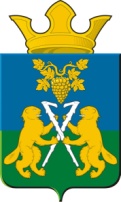 АДМИНИСТРАЦИЯ НИЦИНСКОГО СЕЛЬСКОГО ПОСЕЛЕНИЯСЛОБОДО-ТУРИНСКОГО МУНИЦИПАЛЬНОГО РАЙОНА СВЕРДЛОВСКОЙ ОБЛАСТИП О С Т А Н О В Л Е Н И ЕОт 30  декабря 2022 года                                                                                               с.Ницинское                                               № 156Об утверждении Положения о представительских и иных прочих расходах администрации Ницинского сельского поселенияВ соответствии с Налоговым кодексом Российской Федерации, Бюджетным кодексом Российской Федерации, Федеральным законом от 06 октября 2003 года № 131-ФЗ «Об общих принципах организации местного самоуправления в Российской Федерации», в целях повышения уровня организационного и материально-технического обеспечения, экономного и эффективного расходования бюджетных средств на представительские и иные прочие расходы в администрации Ницинского сельского поселенияПОСТАНОВЛЯЮ:Утвердить Положение о представительских и иных прочих расходах администрации Ницинского сельского поселения (прилагается).2. Опубликовать настоящее Постановление  в печатном средстве массовой информации Думы и Администрации Ницинского сельского поселения «Информационный вестник Ницинского сельского поселения», а также обнародовать путем размещения на официальном сайте Ницинского сельского поселения (www.nicinskoe.ru).  3. Контроль за исполнением настоящего постановления оставляю за собой.Глава администрации Ницинского сельского поселения                            Т.А.КузевановаПриложение Утвержденопостановлением администрации Ницинского сельского поселенияот 30.12.2022  № 156Положениео представительских и иных прочих расходах администрации Ницинского сельского поселенияРаздел 1.ОБЩИЕ ПОЛОЖЕНИЯ1. Настоящее Положение разработано в целях упорядочения использования средств на представительские и иные прочие расходы администрации Ницинского сельского поселения. Основной целью осуществления таких расходов является обеспечение мероприятий по установлению сотрудничества администрации Ницинского сельского поселения с органами государственной власти, другими муниципальными образованиями, организациями, формирование взаимовыгодных отношений в интересах муниципального образования.2. Представительские расходы - это расходы Главы Ницинского сельского поселения, связанные с проведением официальных приемов и (или) обслуживанием представителей органов государственной власти, других муниципальных образований, организаций, участвующих в переговорах в целях установления и (или) поддержания взаимовыгодного сотрудничества.3. Иные прочие расходы - это расходы администрации Ницинского сельского поселения связанные с участием Главы, Ницинского сельского поселения в официальных мероприятиях, в том числе торжественных праздничных, траурных и иных мероприятиях, носящих официальный характер, организованных организациями независимо от их организационно-правовой формы, общественными объединениями как на территории Ницинского сельского поселения, так и за его пределами, а также с организацией и проведением администрацией Ницинского сельского поселения встреч, семинаров, совещаний, конференций, круглых столов, презентаций и т.д., за исключением расходов, относимых к представительским расходам.Представитель администрации Ницинского сельского поселения - должностное лицо, замещающее должность муниципальной службы в администрации Ницинского сельского поселения, участвующее в официальном мероприятии в качестве официального лица, а также иные лица, привлеченные для участия в официальном мероприятии, в том числе включенные в состав делегации, от имени администрации Ницинского сельского поселения.Официальное мероприятие - мероприятие (независимо от статуса его организатора), если участвующие в нем представители администрации Ницинского сельского поселения, выступают от имени администрации Ницинского сельского поселения. Не является официальным мероприятие, участвуя в котором указанные лица действуют как частные лица и безотносительно к своему должностному положению в администрации Ницинского сельского поселения.4. Представительские и иные прочие расходы не являются обязательными.
Раздел 2. СОСТАВ И ПРЕДЕЛЬНЫЕ НОРМАТИВЫ ПРЕДСТАВИТЕЛЬСКИХ РАСХОДОВ НА ПРИЕМ ОФИЦИАЛЬНЫХ ДЕЛЕГАЦИЙ, ОФИЦИАЛЬНЫХ ЛИЦ5. В состав представительских расходов на прием официальных делегаций и официальных лиц включаются:1) расходы на проведение официального приема (завтрак, обед, ужин или аналогичное мероприятие);2) расходы на буфетное обслуживание;3) расходы на приобретение цветов, сувениров, памятных подарков;4) расходы на оплату санитарно-гигиенических предметов (салфетки, разовая посуда).6. Предельные нормативы представительских расходов на прием официальных делегаций и официальных лиц:1) на официальный прием (завтрак, обед, ужин, или другое аналогичное мероприятие) в расчете на одного участника, включая сопровождающих лиц принимающей стороны - не более 1500 рублей;2) на буфетное обслуживание во время переговоров (в расчете на одного участника в день, включая сопровождающих лиц принимающей стороны) - не более 750 рублей;3) на приобретение цветов, сувениров и памятных подарков (в расчете на одного участника официальных делегаций) - не более 2000 рублей;4) на оплату санитарно-гигиенических предметов (салфетки, разовая посуда) в расчете на одного участника в день, включая сопровождающих лиц принимающей стороны, - до 100 рублей.Раздел 3. ПОРЯДОК ПОЛУЧЕНИЯ И ИСПОЛЬЗОВАНИЯ СРЕДСТВ НА ОПЛАТУ ПРЕДСТАВИТЕЛЬСКИХ РАСХОДОВ7. Прием официальных делегаций и официальных лиц, являющихся представителями органов государственной власти, органов местного самоуправления, организаций (учреждений, предприятий), коллективов и наделенных полномочиями на участие в официальных мероприятиях и подписание официальных документов от их имени, а также прием отдельных лиц осуществляется по распорядительному документу органа местного самоуправления, в котором:утверждается смета расходов на организацию приема официальных делегаций и официальных лиц по форме согласно приложению № 1 к настоящему Положению, в которой обозначаются источники финансирования и  указывается ответственное лицо (ответственные лица) за организацию приема.Подготовка проекта распорядительного документа администрации Ницинского сельского поселения осуществляется ответственным лицом администрации Ницинского сельского поселения, которому поручено организационное и (или) материально-техническое обеспечение проведения официального мероприятия.8. Формирование представительских расходов осуществляется в соответствии с нормативами на представительские расходы, установленными пунктом 6 настоящего Положения.9. Расходы, связанные с оборудованием места проведения мероприятий, к представительским расходам не относятся.Раздел 4. СОСТАВ И ПРЕДЕЛЬНЫЕ НОРМАТИВЫ ОСУЩЕСТВЛЕНИЯ ИНЫХ ПРОЧИХ РАСХОДОВ10. Глава администрации Ницинского сельского поселения в связи с участием в официальных мероприятиях, в том числе торжественных праздничных, траурных и иных мероприятиях, носящих официальный характер, организованных организациями независимо от их организационно-правовой формы, общественными объединениями как на территории Ницинского сельского поселения, так и за ее пределами, а также с организацией и проведением органами местного самоуправления встреч, семинаров, совещаний, конференций, круглых столов, презентаций и т.д. вправе осуществлять связанные с этими мероприятиями расходы (далее - иные прочие расходы).11. Предельные нормативы расходования средств на приобретение цветов и памятных сувениров или ценных подарков юридическим лицам:1) в связи с юбилейными датами: 5-летием, 10-летием, 15-летием и далее каждые последующие 5 лет со дня их образования - цветы и (или) ценный подарок на сумму не более 25000 рублей;2) в связи с прочими торжественными праздничными датами - цветы и (или) ценный подарок на сумму не более 5000 рублей;3) в связи с вручением почетной грамоты или благодарственного письма Главы Ницинского сельского поселения - цветы и (или) ценный подарок на сумму не более 3500 рублей.12. Предельные нормативы расходования средств на приобретение цветов, памятных сувениров или ценных подарков, единовременной материальной помощи физическим лицам:1) в связи с круглыми и юбилейными датами (45 лет и каждые последующие 5 лет со дня рождения) - цветы и (или) ценный подарок на сумму не более 5000 рублей;2) чествование победителей спортивных мероприятий, конкурсов в различных областях - цветы и (или) ценный подарок на сумму не более 2500 рублей;3) в связи с прочими праздничными датами - цветы и (или) ценный подарок на сумму не более 3000 рублей;4) в связи с вручением почетной грамоты или благодарственного письма Главы администрации Ницинского сельского поселения - цветы и (или) ценный подарок на сумму не более 3000 рублей;5) в связи с участием в траурных мероприятиях, посвященных памятным общероссийским датам, - цветы на сумму не более 5000 рублей;6) в связи с участием в иных траурных мероприятиях - цветы и (или) траурный венок 2500 рублей, и (или) оказание единовременной материальной помощи близким родственникам на погребение умершего в сумме не более 10000 рублей.Выплата единовременной материальной помощи производится не позднее 2 месяцев со дня траурного мероприятия.К близким родственникам относятся родители, супруг (супруга), дети.13. Предельные нормативы расходования средств на проведение торжественных приемов, на чествование ветеранов и участников Великой Отечественной Войны, их вдов, ветеранов труда, заслуженных деятелей культуры и искусства, почетных граждан Ницинского сельского поселения, студентов, учащихся школ и других представителей общественности, а также в рамках празднования общепризнанных праздников (День Победы, Международный женский день, День защитника Отечества, Новый год и другие общепризнанные праздники):1) расходы на организацию официального приема - по фактическим расходам, но не более 5000 рублей в расчете на одно мероприятие;2) расходы на приобретение цветов, памятных сувениров, изготовление фотографий и т.п. (в расчете на одного участника) - не более 1500 рублей.14. На участие Главы Ницинского сельского поселения в официальных мероприятиях, в том числе торжественных праздничных, траурных и иных мероприятиях, носящих официальный характер, организованных организациями независимо от их организационно-правовой формы, общественными объединениями как на территории  Ницинского сельского поселения, так и за ее пределами, а также с организацией и проведением органами местного самоуправления встреч, семинаров, совещаний, конференций, круглых столов, презентаций и т.д. издается распорядительный документ органа местного самоуправления, в котором:утверждается смета расходов на организацию приема официальных делегаций и официальных лиц по форме согласно приложению № 1 к настоящему Положению, в которой обозначаются источники финансирования и  указывается ответственное лицо (ответственные лица) за организацию приема.15. Организация и проведение администрацией Ницинского сельского поселения торжественных приемов, чествование ветеранов и участников Великой Отечественной Войны, их вдов, ветеранов труда, заслуженных деятелей культуры и искусства, почетных граждан Ницинского сельского поселения, студентов, учащихся школ и других представителей общественности, а также в рамках празднования общепризнанных праздников (День Победы, Международный женский день, День защитника Отечества, Новый год и другие общепризнанные праздники) осуществляется по распорядительному документу администрации Ницинского сельского поселения, в котором:утверждается смета расходов на организацию приема официальных делегаций и официальных лиц по форме согласно приложению № 1 к настоящему Положению, в которой обозначаются источники финансирования и  указывается ответственное лицо (ответственные лица) за организацию приема.16. Формирование иных прочих расходов осуществляется в соответствии с нормативами, установленными пунктами 11, 12, 13 настоящего Положения.Раздел 5. ПЛАНИРОВАНИЕ ПРЕДСТАВИТЕЛЬСКИХ И ИНЫХ ПРОЧИХ РАСХОДОВ АДМИНИСТРАЦИИ НИЦИНСКОГО СЕЛЬСКОГО ПОСЕЛЕНИЯ17. Средства на представительские и иные прочие расходы планируются ежегодно в бюджетной смете администрации Ницинского сельского поселения в пределах бюджетных ассигнований, предусмотренных решением Думы Ницинского сельского поселения о бюджете Ницинского сельского поселения на очередной финансовый год (очередной финансовый год и плановый период).Раздел 6. ПОРЯДОК ОПЛАТЫ ПРЕДСТАВИТЕЛЬСКИХ И ИНЫХ ПРОЧИХ РАСХОДОВ, А ТАКЖЕ ПРЕДОСТАВЛЕНИЕ ОТЧЕТНОСТИ18. Представительские и иные прочие расходы могут быть произведены как за безналичный, так и за наличный расчет.
Осуществление представительских и иных прочих расходов производятся администрацией Ницинского сельского поселения в соответствии с бюджетным законодательством Российской Федерации и законодательством Российской Федерации о контрактной системе в сфере закупок товаров, работ, услуг для обеспечения государственных и муниципальных нужд.19. В течение десяти рабочих дней после проведения мероприятия ответственное лицо за организацию мероприятия обязано предоставить в отдел учета и отчетности администрации Ницинского сельского поселения отчеты по форме согласно приложениям № 2 или 3 (в соответствии с произведенными расходами) к настоящему Положению с приложением первичных учетных документов, подтверждающих факт приобретения товаров, работ, услуг, а в случае осуществления расходов за наличный расчет дополнительно предоставить авансовый отчет и внести в кассу неиспользованные денежные средства (при наличии).20. Приобретенные материальные ценности подлежат оприходованию и отражаются в бюджетном учете администрации Ницинского сельского поселения.21. При награждении физических лиц сувениром, ценным подарком, выплате единовременной материальной помощи, ответственные лица обязаны представлять вместе с отчетом сведения о физическом лице как о налогоплательщике (ИНН, паспортные данные, страховое свидетельство государственного пенсионного страхования).Приложение № 1к Положениюо представительских расходах и иных прочих расходахадминистрации Ницинского сельского поселенияУТВЕРЖДАЮ                                                  Глава Ницинского сельского поселения_______________(Ф.И.О.)СМЕТАрасходов на ___________________________(наименование мероприятия)Место проведения ______________________«__» _________ 20__ г.Официальные лица в количестве ____________ чел.Официальные лица со стороны администрации Ницинского сельского поселения _____________ чел.Источник финансирования ___________________________________Ответственное лицо от администрации Ницинского сельского поселения___________________________________________________________________________________________________(Ф.И.О., должность)(Примерный расчет расходов по каждому пункту)Приложение № 2к Положениюо представительских расходах и иных прочих расходахадминистрации Ницинского сельского поселения      УТВЕРЖДАЮГлава Ницинского сельского поселения_______________(Ф.И.О.)ОТЧЕТ № ___от «___» ___________ 20__ г.о произведенных представительских расходахВ целях проведения _________________________________________________________________________________________________________________________________________(наименование мероприятия)Количество присутствующих _____ чел.,в том числе:Официальные лица со стороны администрации Ницинского сельского поселения _____________ чел.Официальные лица ____ чел.Источники финансирования__________________________________________Авансовый отчет с подтверждающими документами прилагается на _________ листах.Подпись отчетного лица: _____________     /________________                                                 подпись                              Ф.И.О.Приложение № 3к Положениюо представительских расходах и иных прочих расходахадминистрации Ницинского сельского поселения                                                  УТВЕРЖДАЮГлава Ницинского сельского поселения_______________(Ф.И.О.)ОТЧЕТ №___от «___» ___________ 20__ г.о произведенных иных расходахВ целях _____________________________________________________________________________________________________________________________________________(наименование мероприятия, реквизиты распорядительного документа)были приобретены ____________________________________________.(наименование расходов)Присутствовали на мероприятии (Глава Ницинского сельского поселения, Заместитель Главы администрации Ницинского сельского поселения):_______________________________                                                                       (Ф.И.О.)_____________________________________________________________________________(должность)Приобретенные материальные ценности использованы на:1. Вручение2. Иные цели (указать какие) _______________________________________Источник финансирования ___________________________________________Авансовый отчет с подтверждающими документами прилагается на ____________ листах.Подпись отчетного лица: ____________     /________________                                                             подпись                    Ф.И.О.№Наименование расходов (состав расходов)Сумма (руб.)ИТОГО:                                                 Наименование   
юридического лицаДолжностное лицо  
(Ф.И.О. физ. лица)Наименование   
   материальных   
    ценностейКоличествоСумма